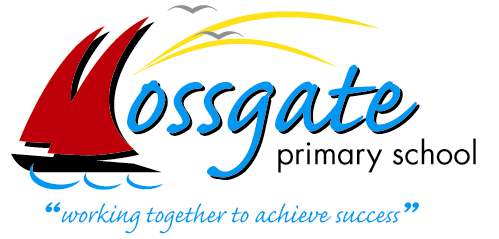 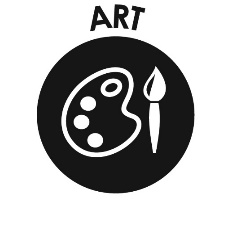 Art - Portrait Overview‘Working together to achieve success’During the Summer Term, during Transition Days, children study an artist & produce self-portraits using the artist as inspiration.EYFSVincent Van GoghDrawing – use of lineCreate closed shapes with continuous lines, and use shapes to represent objects.Y1Chloe WiseDigital PaintingChoose appropriate tools in a program to create art, and making comparisons with working non-digitally.Explore the use of line, shape and colour.Y2Paul KleePainting/Collage backgroundAdjust marks & implements to suit a range of textured & coloured backgrounds of different shapes & sizesY3Andy WarholPhotographyManipulate digital images, and reflecting on the impact of changes and whether the required purpose is fulfilled.Focus: Cropping images, changing colours & applying filtersY4David HockneyPhotographyManipulate digital images, and reflecting on the impact of changes and whether the required purpose is fulfilled.Focus: Cloning & combiningY5Pablo PicassoDrawing – use of shape/colourManipulate and experiment with the elements of art: line, form, space, colour and shape.Y6Frida KahloPainting – use of colour & significance of backgroundUse their knowledge of painting imaginatively to create their own style & talk about it.